Ո Ր Ո Շ ՈՒ Մ
10 ապրիլի 2020 թվականի   N 925 ՎԱՆԱՁՈՐ ՔԱՂԱՔԻ ԽՈՐԵՆԱՑՈՒ ՓՈՂՈՑԻ ԹԻՎ 1Գ ՇԵՆՔԻ ԱՐԵՎԵԼՅԱՆ ՄԱՍՈՒՄ ԳՏՆՎՈՂ ՀՈՂԱՄԱՍԻ ԳՈՐԾԱՌՆԱԿԱՆ ՆՇԱՆԱԿՈՒԹՅՈՒՆԸ ՓՈԽԵԼՈՒ ԵՎ ՓՈՍՏԱՅԻՆ ՀԱՍՑԵ ՏՐԱՄԱԴՐԵԼՈՒ ՄԱՍԻՆ Ղեկավարվելով ՀՀ հողային օրենսգրքի 3-րդ հոդվածի 1-ին մասի 1-ին կետով, 8-րդ հոդվածի 1-ին մասով, «Տեղական ինքնակառավարման մասին» ՀՀ օրենքի 43-րդ հոդվածի 1-ին մասի 4-րդ կետով, «Քաղաքաշինության մասին» ՀՀ օրենքի 143-րդ հոդվածի 11, 12, 13, 14 մասերով, ՀՀ կառավարության 2005թ. դեկտեմբերի 29-ի թիվ 2387-Ն որոշմամբ հաստատված կարգի 29-րդ կետի ա) ենթակետով` որոշում եմ.1. Փոխել Վանաձոր քաղաքի Խորենացու փողոցի թիվ 1գ շենքի արևելյան մասում գտնվող 0,001613հա մակերեսով հողամասի գործառնական նշանակությունը՝ բնակավայրերի բնակելի կառուցապատման հողերից՝ հասարակական կառուցապատման հողերի: 2. Սույն որոշման 1-ին կետում նշված հողամասին տրամադրել փոստային հասցե` ք. Վանաձոր, Խորենացու փողոց, թիվ  1-3/6 հողամաս:ՀԱՄԱՅՆՔԻ ՂԵԿԱՎԱՐ`   ՄԱՄԻԿՈՆ ԱՍԼԱՆՅԱՆՃիշտ է՝ԱՇԽԱՏԱԿԱԶՄԻ  ՔԱՐՏՈՒՂԱՐ					 	 Ա.ՕՀԱՆՅԱՆ
ՀԱՅԱՍՏԱՆԻ ՀԱՆՐԱՊԵՏՈՒԹՅԱՆ ՎԱՆԱՁՈՐ ՀԱՄԱՅՆՔԻ ՂԵԿԱՎԱՐ
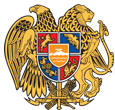 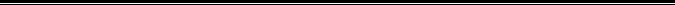 Հայաստանի Հանրապետության Լոռու մարզի Վանաձոր համայնք
Ք. Վանաձոր, Տիգրան Մեծի 22, Ֆաքս 0322 22250, Հեռ. 060 650044, 060 650040 vanadzor.lori@mta.gov.am, info@vanadzor.am